Practice Plan Number 3National Field Day is almost here! How are you feeling?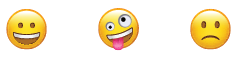 Before you practice the events below, which do you think you’ll like the most? Why?Now that you have practiced these events, which activity did you like the most and why?Event NamePractice Day 1Practice Day 1Practice Day 2Practice Day 2Rate 1 thru 41 = Not Fun4 = Most FunEvent NameScore 1Score 2Score 1Score 2Rate 1 thru 41 = Not Fun4 = Most FunBackboard Bank ItCoin Flip 400-Meter DashFan-A-WarFast FolderFlip Your LidKeep It UpLook for the GoodScavenger HuntTennis Shoe TowerWash Your Hand Relay